Administration of JusticeOccupations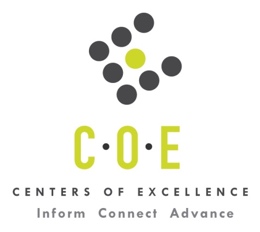 Labor Market Information ReportChabot CollegePrepared by the San Francisco Bay Center of Excellence for Labor Market ResearchMarch 2019RecommendationBased on all available data, there appears to be anoversupply of Administration of Justiceworkers compared to the demand for this cluster of occupations in the Bay region and an undersupply in the East Bay sub-region (Alameda and Contra Costa Counties). The oversupply in the Bay region is about 454 students annually and the undersupply in the East Bay sub-region is about 107 students annually.It is important to note that Chabot College indicates they have received feedback from their Advisory Board of professional experts about the extraordinary benefits of this existing Administration of Justicecertificate. Chabot proposes to offer a certification of completion in partnership with the Alameda County Sheriff's Academy to recruits who have completed the Academy courses. This report also provides student outcomes data on employment and earnings for programs onTOP 2105.00 - Administration of Justicein the state and region. It is recommended that these data be reviewed to better understand how outcomes for students taking courses on this TOP code compare to potentially similar programs at colleges in the state and region, as well as to outcomes across all CTE programs at Chabot Collegeand in the region. IntroductionThis report profiles Administration of JusticeOccupations in the 12 county Bay region and in the East Bay sub-region for thereview of an existing Administration of Justicecertificate programand Academy certificate program at Chabot College.This labor market report can be used for both certificate programs when submitting to the BACCC Program Recommendation process, because the SOC codes and TOP codes are identical for both certificate programs.Occupational DemandTable 1. Employment Outlook for Administration of Justice Occupations in Bay RegionSource: EMSI 2019.1Bay Region includes Alameda, Contra Costa, Marin, Monterey, Napa, San Benito, San Francisco, San Mateo, Santa Clara, Santa Cruz, Solano and Sonoma CountiesTable 2. Employment Outlook for Administration of JusticeOccupations in East BaySub-RegionSource: EMSI 2019.1East BaySub-Regionincludes Alameda and Contra Costa CountiesJob Postings in Bay Region and East BaySub-RegionTable 3. Number of Job Postings by Occupation for latest 12 months (March 2018 - Feb 2019)Source: Burning GlassTable 4. Top Job Titles for Administration of JusticeOccupations for latest 12 months (March 2018 - Feb 2019)Source: Burning GlassIndustry ConcentrationTable 5. Industries hiring Administration of JusticeWorkers in Bay RegionSource: EMSI 2019.1Table 6. Top Employers Posting Administration of JusticeOccupations in Bay Region and East Bay Sub-Region(March 2018 - Feb 2019)Source: Burning GlassEducational SupplyThere are 23community colleges in the Bay Region issuing 1,929 awards on average annually (last 3 years) on 210500 - Administration of Justiceand 296 awards on average annually (last 3 years) in the East Bay Sub-Region. Table 7. Awards onTOP 2105.00 - Administration of Justice in the BayRegionSource: IPEDS, Data Mart and LaunchboardNOTE: Headcount of students who took one or more courses is for 2016-17. The annual average for awards is 2014-17 unless there are only awards in 2016-17.The annual average for other postsecondary is for 2013-16.Gap AnalysisBased on the data included in this report, there is an oversupply in the Bay region with 1,475 annual openings for the Administration of Justiceoccupational cluster and 1,929annual (3-year average) awards for an annual oversupply of 454 students. In the East Bay Sub-Region, there is an undersupply with 403 annual openings and 296 annual (3-year average) awards for an annual undersupply of 107 students.Student OutcomesTable 8. Four Employment Outcomes Metrics for Students Who Took Courses on TOP2105.00 - Administration of JusticeSource: Launchboard Pipeline (version available on 3/29/19)Skills, Certifications and EducationTable 9. Top Skills for Administration of JusticeOccupations in Bay Region (March 2018 - Feb 2019)Source: Burning GlassTable 10. Certifications for Administration of JusticeOccupations in the Bay Region (March 2018 - Feb 2019)Note: 39% of records have been excluded because they do not include a certification. As a result, the chart below may not be representative of the full sample.Source: Burning GlassTable 11. Education Requirements for Administration of JusticeOccupations in Bay Region Note: 30% of records have been excluded because they do not include a degree level. As a result, the chart below may not be representative of the full sample.Source: Burning GlassMethodologyOccupations for this report were identified by use of skills listed in O*Net descriptions and job descriptions in Burning Glass. Labor demand data is sourced from Economic Modeling Specialists International (EMSI) occupation data and Burning Glass job postings data. Educational supply and student outcomes data is retrieved from multiple sources, including CTE Launchboard and CCCCO Data Mart.SourcesO*Net OnlineLabor Insight/Jobs (Burning Glass) Economic Modeling Specialists International (EMSI)  CTE LaunchBoardwww.calpassplus.org/Launchboard/Statewide CTE Outcomes SurveyEmployment Development Department Unemployment Insurance DatasetLiving Insight Center for Community Economic DevelopmentChancellor’s Office MIS systemContactsFor more information, please contact:Doreen O’Donovan, Data Research Analyst, for Bay Area Community College Consortium (BACCC) and Centers of Excellence (CoE), doreen@baccc.net or (831) 479-6481John Carrese, Director, San Francisco Bay Center of Excellence for Labor Market Research, jcarrese@ccsf.eduor (415) 267-6544Police and Sheriff's Patrol Officers (SOC 33-3051): Maintain order and protect life and property by enforcing local, tribal, State, or Federal laws and ordinances.  Perform a combination of the following duties: patrol a specific area; direct traffic; issue traffic summonses; investigate accidents; apprehend and arrest suspects, or serve legal processes of courts. Entry-Level Educational Requirement: High school diploma or equivalentTraining Requirement: Moderate-term on-the-job trainingPercentage of Community College Award Holders or Some Postsecondary Coursework: 48%First-Line Supervisors of Police andDetectives (SOC 33-1012): Directly supervise and coordinate activities of members of police force.Entry-Level Educational Requirement: High school diploma or equivalentTraining Requirement: Moderate-term on-the-job trainingPercentage of Community College Award Holders or Some Postsecondary Coursework: 46%Detectives and Criminal Investigators (SOC 33-3021): Conduct investigations related to suspected violations of Federal, State, or local laws to prevent or solve crimes.  Excludes "Private Detectives and Investigators" (33-9021).Entry-Level Educational Requirement: High school diploma or equivalentTraining Requirement: Moderate-term on-the-job trainingPercentage of Community College Award Holders or Some Postsecondary Coursework: 36%Occupation 2017 Jobs2022 Jobs5-Yr Change5-Yr % Change5-Yr Open-ingsAverage Annual Open-ings10% Hourly WageMedian Hourly WagePolice and Sheriff's Patrol Officers17,51418,483969 6%6,6431,329$39.84 $54.62 First-Line Supervisors of Police and Detectives85893779 9%34669$40.76 $70.40 Detectives and Criminal Investigators1,0371,09255 5%38577$35.99 $55.07 Total19,40920,5121,1036%7,3741,475$39.68 $55.34 Occupation 2017 Jobs2022 Jobs5-Yr Change5-Yr % Change5-Yr Open-ingsAverage Annual Open-ings10% Hourly WageMedian Hourly WagePolice and Sheriff's Patrol Officers5,1555,316162 3%1,809362$37.61 $51.04 First-Line Supervisors of Police and Detectives25426511 4%8717$41.68 $73.66 Detectives and Criminal Investigators34135311 3%11824$36.40 $55.87 TOTAL5,7505,934184 3%2,014403$37.72 $52.32 OccupationBay RegionEast BayPolice Patrol Officers (33-3051.01)718317First-Line Supervisors of Police and Detectives (33-1012.00)9124Police Detectives (33-3021.01)10Total 810  341 Common TitleBayEast BayCommon TitleBayEast BayPolice Officer390162Trainee Police65Military Police Officer5136Casual Public Safety Cadet50Police4723Law Enforcement Agent52Public Safety Officer328Law Enforcement Officer50Community Service Officer196Lieutenant50Military Police1612Officer52Officer, Driving162Campus Officer44Police Lieutenant154Police/Lieutenant47Chief Of Police133Book Ranger, Visual Design,Writing30Police Recruit133Department Police, Education Industry3Police Sergeant92Dispatcher32Police Cadet82Dog Police/Handler32Police/Cadet87Law Enforcement Officer/Agent32Complaint Resolution Officer72Patrol Sergeant31Industry – 6 Digit NAICS (No. American Industry Classification) CodesJobs in Industry (2017)Jobs in Industry (2022)% Change (2017-22)% in Industry (2017)Local Government, Excluding Education and Hospitals (903999)15,75815,8736%81.1%State Government, Excluding Education and Hospitals (902999)1,0851,1076%5.7%Federal Government, Military (901200)748737 (5%)3.8%Colleges, Universities, and Professional Schools (State Government) (902612)64467515%3.4%Colleges, Universities, and Professional Schools (611310)40341513%2.1%Federal Government, Civilian, Excluding Postal Service (901199)4114100%2.1%Colleges, Universities, and Professional Schools (Local Government) (903612)220210 (13%)1.1%EmployerBayEmployerBayEmployerEast BayUS Army98City Fremont7US Army67California State University24City Palo Alto7City Oakland16City Oakland17City Richmond7City Concord15Pacific Protection Services16San Francisco Police Department7City Hayward12City Concord15US Navy7University California9University California15Central Marin Police Authority6City San Leandro8City Hayward14City Of Walnut Creek6University Of California Berkeley8Berkeley Police Department13City Vallejo6City Fremont7Golawenforcement Com13Santa Rosa Junior College6City Richmond7Department Army12Town Of Los Gatos6Pacific Protection Services7City Sunnyvale11University Of California San Francisco6Berkeley Police Department6City Salinas9Bart5City Berkeley6City San Leandro9Berkeley Public Library5City Of Walnut Creek6Ca Technology8City Emeryville5Bart5San Jose State University8City Livermore5City Emeryville5Sp Plus Incorporated8City Santa Clara5City Livermore5University Of California Berkeley8City Union City5City Union City5California State University Office Of The Chancellor7Department of Veterans Affairs5Berkeley Public Library4City Berkeley7San Francisco Recreation & Parks Department5City Pleasanton4CollegeSub-RegionHeadcountAssociatesCertificatesTotalCabrillo College Santa Cruz - Monterey 801 1818Chabot College East Bay 743 4343City College of San Francisco Mid Peninsula 585 461359College of Marin North Bay 101 628College of San Mateo Mid Peninsula 325 562278Contra Costa College East Bay 353 71118De Anza College Silicon Valley 814 3939Diablo Valley College East Bay 1,221 7555130Evergreen Valley College Silicon Valley 485 6161Foothill College Silicon Valley n/a 46955Gavilan College Santa Cruz - Monterey 804 8836124Hartnell College Santa Cruz - Monterey 856 2222Las Positas College East Bay 881 Los Medanos College East Bay 731 441256Merritt College East Bay 527 31536Mission College Silicon Valley 78 44Monterey Peninsula College Santa Cruz - Monterey 262 193150Napa Valley College North Bay 376 421859Ohlone College East Bay 3,807 9312San Jose City College Silicon Valley 327 26431Santa Rosa Junior College North Bay 2,158 75798873Skyline College Mid Peninsula 356 341044Solano College North Bay 810 411657West Valley CollegeSilicon Valley 1,097 5151Total Bay RegionTotal Bay Region 18,498  883  1,046  1,929 Total East Bay Sub-RegionTotal East Bay Sub-Region8,263209872962015-16Bay 
(All CTE Programs)Chabot College (All CTE Programs)State (2105.00)Bay (2105.00)East Bay (2105.00)Chabot College (2105.00)% Employed Four Quarters After Exit74%74%80%82%85%75%Median Quarterly Earnings Two Quarters After Exit$10,550$9,425$13,610$19,149$26,446$6,962Median % Change in Earnings46%71%29%27%21%177%% of Students Earning a Living Wage63%60%66%72%80%46%SkillPostingsSkillPostingsSkillPostingsPrevention of Criminal Activity340Community Relations38Appointment Setting23Public Health and Safety193Presentation of Evidence38Performance Analysis23Law Enforcement or Criminal Justice Experience124Budgeting37Personnel Management23Warrants98Emergency Preparedness37Psychology23Crowd Control86Emergency Services35Basic Mathematics21Scheduling84Prevention Programs34Information Systems21Cardiopulmonary Resuscitation (CPR)77Repair34Network Testing20Criminal Justice72Data Entry31Personal Protective Equipment (PPE)20Customer Service65Public administration31Mailing19Witness Interviews61Legal Documentation30Bloodborne Pathogens18Staff Management50Traffic Laws30Broadcast Industry Knowledge18Law Enforcement45Legal Document Composition29Calculation18Security Operations41Subpoena Preparation27California Public Employees' Retirement System (CalPERS)18Administrative Functions39Detection of Suspicious or Criminal Activity25Memoranda Preparation18Surveillance39Record Keeping24Calculator17CertificationPostingsCertificationPostingsDriver's License439Advanced Practice Nurse2Police Officer104Check Point Certified Security Administrator2Cdl Class C33Chemical Weapons Certification2First Aid CprAed32Emergency Medical Technician (EMT)2Security Clearance25Law Enforcement Certification2Basic Post Certificate22Phlebotomy Certification2Certified Patient Account Technician9Physical Fitness2Advanced Post Certificate7Vocational Technical Certificate2Certified Peace Officer7Advanced Registered Nurse Practitioner1Typing Certification7Baton Permit1Certified To Carry A Firearm6Cdl Class B1Public Safety Certificate6Certified Military1Paramedic Certification5Certified Teacher1Security Guard Certification4Community Service1Basic Security Training (BST)3Nurse-Midwife1Polygraph3Public Safety Telecommunicator1Education (minimum advertised)Latest 12 Mos. PostingsHigh school or vocational training452 (79%)Associate Degree27 (5%)Bachelor’s Degree or Higher89 (16%)